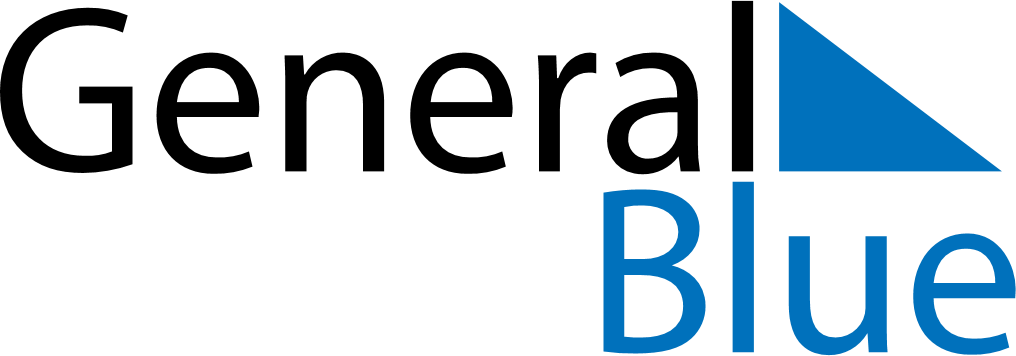 November 2024November 2024November 2024November 2024November 2024November 2024Timber Lake, South Dakota, United StatesTimber Lake, South Dakota, United StatesTimber Lake, South Dakota, United StatesTimber Lake, South Dakota, United StatesTimber Lake, South Dakota, United StatesTimber Lake, South Dakota, United StatesSunday Monday Tuesday Wednesday Thursday Friday Saturday 1 2 Sunrise: 7:23 AM Sunset: 5:31 PM Daylight: 10 hours and 8 minutes. Sunrise: 7:25 AM Sunset: 5:30 PM Daylight: 10 hours and 5 minutes. 3 4 5 6 7 8 9 Sunrise: 6:26 AM Sunset: 4:29 PM Daylight: 10 hours and 2 minutes. Sunrise: 6:27 AM Sunset: 4:27 PM Daylight: 9 hours and 59 minutes. Sunrise: 6:29 AM Sunset: 4:26 PM Daylight: 9 hours and 57 minutes. Sunrise: 6:30 AM Sunset: 4:25 PM Daylight: 9 hours and 54 minutes. Sunrise: 6:32 AM Sunset: 4:23 PM Daylight: 9 hours and 51 minutes. Sunrise: 6:33 AM Sunset: 4:22 PM Daylight: 9 hours and 49 minutes. Sunrise: 6:34 AM Sunset: 4:21 PM Daylight: 9 hours and 46 minutes. 10 11 12 13 14 15 16 Sunrise: 6:36 AM Sunset: 4:20 PM Daylight: 9 hours and 43 minutes. Sunrise: 6:37 AM Sunset: 4:18 PM Daylight: 9 hours and 41 minutes. Sunrise: 6:39 AM Sunset: 4:17 PM Daylight: 9 hours and 38 minutes. Sunrise: 6:40 AM Sunset: 4:16 PM Daylight: 9 hours and 36 minutes. Sunrise: 6:41 AM Sunset: 4:15 PM Daylight: 9 hours and 33 minutes. Sunrise: 6:43 AM Sunset: 4:14 PM Daylight: 9 hours and 31 minutes. Sunrise: 6:44 AM Sunset: 4:13 PM Daylight: 9 hours and 28 minutes. 17 18 19 20 21 22 23 Sunrise: 6:45 AM Sunset: 4:12 PM Daylight: 9 hours and 26 minutes. Sunrise: 6:47 AM Sunset: 4:11 PM Daylight: 9 hours and 24 minutes. Sunrise: 6:48 AM Sunset: 4:10 PM Daylight: 9 hours and 22 minutes. Sunrise: 6:49 AM Sunset: 4:09 PM Daylight: 9 hours and 19 minutes. Sunrise: 6:51 AM Sunset: 4:08 PM Daylight: 9 hours and 17 minutes. Sunrise: 6:52 AM Sunset: 4:08 PM Daylight: 9 hours and 15 minutes. Sunrise: 6:53 AM Sunset: 4:07 PM Daylight: 9 hours and 13 minutes. 24 25 26 27 28 29 30 Sunrise: 6:55 AM Sunset: 4:06 PM Daylight: 9 hours and 11 minutes. Sunrise: 6:56 AM Sunset: 4:06 PM Daylight: 9 hours and 9 minutes. Sunrise: 6:57 AM Sunset: 4:05 PM Daylight: 9 hours and 7 minutes. Sunrise: 6:58 AM Sunset: 4:04 PM Daylight: 9 hours and 5 minutes. Sunrise: 7:00 AM Sunset: 4:04 PM Daylight: 9 hours and 4 minutes. Sunrise: 7:01 AM Sunset: 4:03 PM Daylight: 9 hours and 2 minutes. Sunrise: 7:02 AM Sunset: 4:03 PM Daylight: 9 hours and 0 minutes. 